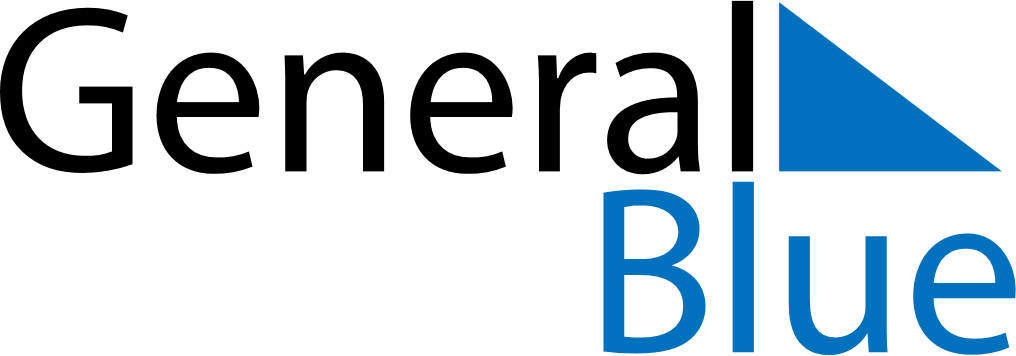 Daily Planner May 24, 2026 - May 30, 2026Daily Planner May 24, 2026 - May 30, 2026Daily Planner May 24, 2026 - May 30, 2026Daily Planner May 24, 2026 - May 30, 2026Daily Planner May 24, 2026 - May 30, 2026Daily Planner May 24, 2026 - May 30, 2026Daily Planner May 24, 2026 - May 30, 2026Daily Planner SundayMay 24MondayMay 25TuesdayMay 26WednesdayMay 27ThursdayMay 28 FridayMay 29 SaturdayMay 30MorningAfternoonEvening